Course Description:This is a preparation class for students who intend to take the official TOEFL iBT test provided by ETS (Educational Testing Service)This course is recommended only for students who have finished and passed the Academic Reading Skills course as prerequisite skills.General Instructional Objectives :Students will be familiar with the type of contents, kinds of questions, and tasks encountered in TOEFL iBT test.Students will improve their integrated academic skills in English, while building test-taking confidence.Specific Instructional Objectives :In listening, students will be able to improve their academic listening skills, which cover a whole variety of styles and topics mostly on academic situations. In reading, students will be able to sharpen their critical reading skills by integrating and organizing information taken either from listening excerpt or the reading pasage itself.In speaking, students will be able to build their confidence and improve as well their communicative skills in academic environment.In writing, students will be able to compose a well-developed and organized essay with correct pattern, detailed examples, correct grammar, and varied vocabulary.Teaching Learning Process:Lecturer: Explaining, discussing, giving exercises, giving assignments, facilitatingStudents: Completing in class exercises, homeworkPrerequisite: Academic Reading Skills Class Policy:1.  Students must come on time. No more admission into class is allowed after fifteen (15) minutes of late arrival, and the student will be marked absent.2.  Students must come in proper clothing and are not allowed to wear sandals.3.  Students must switch off their personal electronic devices during class.4.  85 % of minimum attendance is strictly required before a student can sit for the Final Exam.5.  Students who leave classes by official appointment from the University to partake in national or international competitions on behalf of the university must perform assignments to be given by the lecturer to make up for the missing classes.6.  Students who engage in cheating and plagiarism during exams or in performing their assignments will be declared “fail” with an F mark and may not sit for remedial exams.7.  Remedial exams may be given to students with a final F mark on the condition that he/she meets the required 85% of minimum attendance. The highest mark that a student can obtain after remedial exams is C-.8.  Make-up exams may be held for students who fall ill or mourn the death of a member of his/her core family on the examination day, provided that the student can authenticate it with a piece of administrative evidence, such the original copy of medical (laboratory) examination reports, hospitalization, or death attestation from the authorities with an original stamp mark, together with an attestation letter from the student’s parents.    Media:a.    Textbook		b. iBT TOEFL Practice books  	    c.    Computer Lab		d.  Internet/Web-sitesAssessment:1. KAT 1 :15 %   (Independent Skills) ;       KAT 2 : 15%  (IntegratedSkills)2. Midterm Exam (UTS) :30%  (Independent Skills)3. Final Test (UAS) :40%(Integrated Skills)Textbook:Solorzano, Helen S. Building Skills for the TOEFL iBT: High Intermediate. Pearson Longman. 2006.UNIVERSITAS PELITA HARAPAN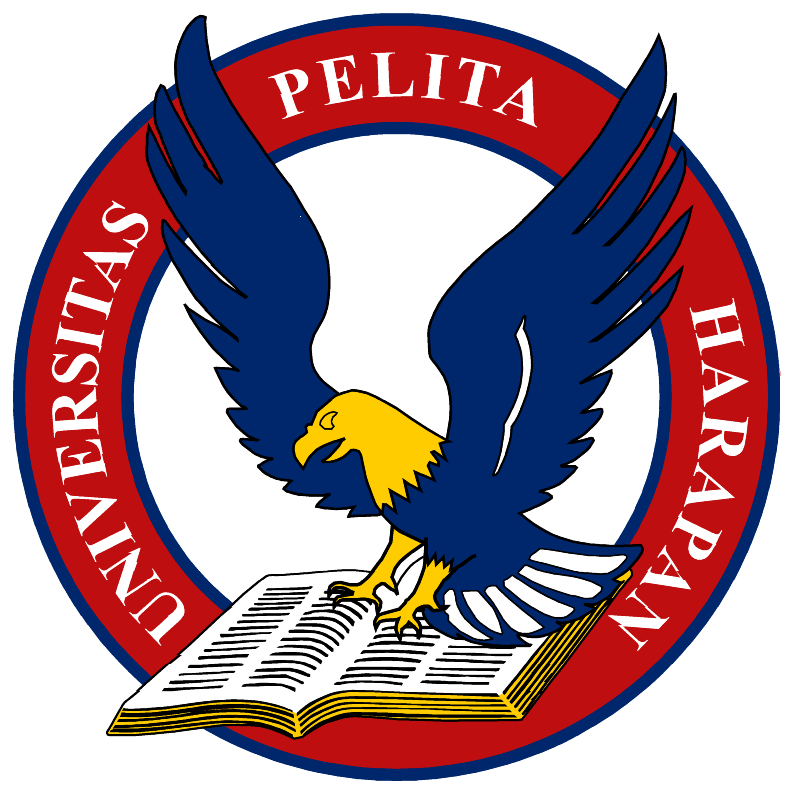 FACULTY OF LIBERAL ARTS FACULTY OF LIBERAL ARTS FACULTY OF LIBERAL ARTS FACULTY OF LIBERAL ARTS UNIVERSITAS PELITA HARAPANCOURSE OUTLINECOURSE OUTLINECOURSE OUTLINECOURSE OUTLINEUNIVERSITAS PELITA HARAPANWU11703             :TOEFLiBTPreparation (Internet-Based) (High Intermediate)TOEFLiBTPreparation (Internet-Based) (High Intermediate)TOEFLiBTPreparation (Internet-Based) (High Intermediate)UNIVERSITAS PELITA HARAPANCredit hours        :222UNIVERSITAS PELITA HARAPANAcademic Year    :2013  /  2014(130 minutes)2013  /  2014(130 minutes)2013  /  2014(130 minutes)UNIVERSITAS PELITA HARAPANSemester              :EvenEvenEvenUNIVERSITAS PELITA HARAPANLecturer               :UNIVERSITAS PELITA HARAPANDay                       :Time                         :UNIVERSITAS PELITA HARAPANClassroom           :FLA Class Code      :MeetingSpecific Instructional ObjectiveTopicMaterialsSources Slides1234561Students receive a complete briefing about the course and review all prerequisite skills they have had in Academic Reading and Writing classes IntroductionConsolidation skillsCourse outlineFree topics2Students are able to skim and scanSkimmingandscanningUnit 1 :  Media.3Students are able to paraphrase and use this skill in listening, speaking, reading, and writingParaphrasingUnit2 : Overcomingobstacles4Students are able to identify main ideas and details of listening passages and reading excerptsIdentifying main ideas and detailsUnit 3 :  Medicine5Students are able to make inferences and use this skill in listening, speaking, reading, and writingMaking inferencesUnit 4 :  Natural Disasters6Students are able to apply detailed examples  to provide concrete examples and specific information when illustrating an idea or  supporting a general statement  +Simulation Practice 1(Independent Skills)Using detailed examplesSimulation Practice 1(Independent Skills)Unit 5 :  ConservationTOEFL iBT onlineSolorzano, Helen S. 2006. Building Skills for the TOEFL iBT:High Intermediate. Pearson Longman7 KAT1(Independent Skills)KAT1(Independent Skills)TOEFL iBT online8(UTS)Midterm Examination (Independent Skills)UTS(Independent Skills)UTS(Independent Skills)9Students are able to apply  rhetorical structureIdentifying and using rhetorical structureComparingandcontrastingUnit 6 :  PhilanthropyUnit 7 :  Education 10Students are able to summarize and use this skill in writing or speakingSummarizingUnit 8 :  Food11Students are able to identify and use cohesive devices and context clues to understand meaning and details.Identifying and using cohesive devicesContext cluesUnit 9 :  ImmigrationUnit10 :  Technology12Review / Simulation Practice 2(Integrated Skills)Review / Simulation Practice 2(Integrated Skills)13KAT 2(Integrated Skills)KAT 2(Integrated Skills)TOEFL iBT online14(UAS )FINAL EXAM / UAS(Integrated Skills) FINAL EXAM / UAS(Integrated Skills) TOEFL iBT onlineWitnessed By:Lecturer:Prepared By:Approved By:Student RepresentativeName & NIMNameM.E. Julita, M.Pd.Subject CoordinatorHendraThamrindinata, S.Si, M.DivDean of FLA